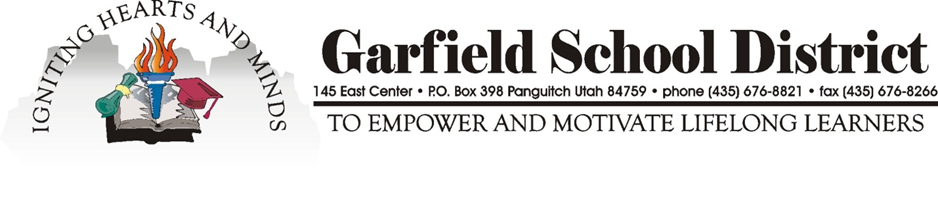 SCIENCE TEACHER AT ESCALANTE HIGH SCHOOLPOSITION ANNOUCEMENT:	Garfield School District is hiring a full-time Secondary Science Teacher for Escalante High School.  SALARY:  	Beginning Step and Lane according to the 2019-2020 Garfield County School District Certified Salary Schedule, 183-day contract, full-time position.  Salary negotiable based on skill, education, and experience.  Insurance package provided.  QUALIFICATIONS:  	Applicants must have a valid Utah Teaching License and a current transcript of credit.  All applicants must be fingerprinted and satisfactorily pass an employment background check.APPLICATION:  	Interested individuals should submit a Garfield County School District Certified application, resume, three current letters of recommendation, and a transcript.  Please direct questions to Superintendent Tracy Davis  tracy.davis@garfk12.org (435-676-1379):  Application packets may be mailed to:  Garfield County School DistrictP.O. Box 398145 East Center Street Panguitch, Utah 84759.  Online applications are available at: www.garfk12.orgApplications will be screened and the most qualified candidates will be granted interviews.DEADLINE:  			Friday, May 10, 2019 at 12:00 p.m. Garfield County School District is an Equal Opportunity Employer.  Garfield County School District reserves the right to accept or reject any or all applications.  